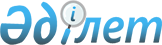 О внесении изменений в решение 32 сессии Актогайского районного маслихата от 26 декабря 2018 года № 275 "О бюджетах села Актогай, поселков Сарышаган и Шашубай на 2019-2021 годы"Решение Актогайского районного маслихата Карагандинской области от 17 апреля 2019 года № 300. Зарегистрировано Департаментом юстиции Карагандинской области 19 апреля 2019 года № 5295
      В соответствии с Бюджетным кодексом Республики Казахстан от 4 декабря 2008 года, Законом Республики Казахстан от 23 января 2001 года "О местном государственном управлении и самоуправлении в Республике Казахстан" районный маслихат РЕШИЛ:
      1. Внести в решение 32 сессии Актогайского районного маслихата от 26 декабря 2018 года № 275 "О бюджетах села Актогай, поселков Сарышаган и Шашубай на 2019-2021 годы" (зарегистрировано в Реестре государственной регистрации нормативных правовых актов № 5122, опубликовано в газете "Тоқырауын тынысы" от 11 января 2019 года № 1-2 (7632), в Эталонном контрольном банке нормативных правовых актов Республики Казахстан в электронном виде от 16 января 2019 года), следующие изменения:
      пункт 1 изложить в следующей редакции:
      "1. Утвердить бюджет села Актогай на 2019-2021 годы согласно приложениям 1, 2, 3 в том числе на 2019 год в следующих объемах:
      1) доходы – 155284 тысяч тенге, в том числе:
      налоговые поступления – 14452 тысяч тенге;
      поступлениям трансфертов – 140832 тысяч тенге;
      2) затраты – 155869 тысяч тенге;
      3) сальдо по операциям с финансовыми активами – 0 тысяч тенге:
      приобретение финансовых активов – 0 тысяч тенге;
      поступления от продажи финансовых активов государства – 0 тысяч тенге;
      4) дефицит (профицит) бюджета – минус 585 тысяч тенге;
      5) финансирование дефицита (использование профицита) бюджета – 585 тысяч тенге:
      поступление займов – 0 тысяч тенге;
      погашение займов – 0 тысяч тенге;
      используемые остатки бюджетных средств – 585 тысяч тенге.";
      пункт 2 изложить в следующей редакции:
      "2. Утвердить бюджет поселка Сарышаган на 2019-2021 годы согласно приложениям 4, 5, 6 в том числе на 2019 год в следующих объемах:
      1) доходы – 116425 тысяч тенге, в том числе:
      налоговые поступления – 7999 тысяч тенге;
      поступлениям трансфертов – 108426 тысяч тенге;
      2) затраты – 122189 тысяч тенге;
      3) сальдо по операциям с финансовыми активами – 0 тысяч тенге:
      приобретение финансовых активов – 0 тысяч тенге;
      поступления от продажи финансовых активов государства – 0 тысяч тенге;
      4) дефицит (профицит) бюджета – минус 5764 тысяч тенге;
      5) финансирование дефицита (использование профицита) бюджета – 5764 тысяч тенге:
      поступление займов – 0 тысяч тенге;
      погашение займов – 0 тысяч тенге;
      используемые остатки бюджетных средств – 5764 тысяч тенге.";
      пункт 3 изложить в следующей редакции:
      "3. Утвердить бюджет поселка Шашубай на 2019-2021 годы согласно приложениям 7, 8, 9 в том числе на 2019 год в следующих объемах:
      1) доходы – 42944 тысяч тенге, в том числе:
      налоговые поступления – 4130 тысяч тенге;
      поступлениям трансфертов – 38814 тысяч тенге;
      2) затраты – 44565 тысяч тенге;
      3) сальдо по операциям с финансовыми активами – 0 тысяч тенге:
      приобретение финансовых активов – 0 тысяч тенге;
      поступления от продажи финансовых активов государства – 0 тысяч тенге;
      4) дефицит (профицит) бюджета – минус 1621 тысяч тенге;
      5) финансирование дефицита (использование профицита) бюджета – 1621 тысяч тенге:
      поступление займов – 0 тысяч тенге;
      погашение займов – 0 тысяч тенге;
      используемые остатки бюджетных средств – 1621 тысяч тенге.";
      приложения 1, 4, 7, 11 к указанному решению изложить в новой редакции согласно приложениям 1, 2, 3, 4 к настоящему решению.
      2. Настоящее решение вводится в действие с 1 января 2019 года. Бюджет село Актогай на 2019 год Бюджет поселка Сарышаган на 2019 год Бюджет поселка Шашубай на 2019 год Целевые трансферты бюджетам сел, поселков, сельских округов на 2019 год
					© 2012. РГП на ПХВ «Институт законодательства и правовой информации Республики Казахстан» Министерства юстиции Республики Казахстан
				
      Председатель сессии,
секретарь районного маслихата

Р. Абеуов
Приложение 1
к решению 36 сессии
Актогайского районного маслихата
от 17 апреля 2019 года № 300Приложение 1
к решению 32 сессии
Актогайского районного маслихата
от 26 декабря 2018 года № 275
Категория
Категория
Категория
Категория
Сумма тысяч тенге
Класс
Класс
Класс
Сумма тысяч тенге
Подкласс
Подкласс
Сумма тысяч тенге
Наименование 
Сумма тысяч тенге
1 
2
3
4
5
I. Доходы:
155284
1
Налоговые поступления
14452
01
Подоходный налог
4546
2
Индивидуальный подоходный налог
4546
04
Hалоги на собственность
9906
1
Hалоги на имущество
340
3
Земельный налог
976
4
Hалог на транспортные средства
8590
4
Поступления трансфертов
140832
02
Трансферты из вышестоящих органов государственного управления
140832
3
Трансферты из районного (города областного значения) бюджета
140832
Функциональная группа
Функциональная группа
Функциональная группа
Функциональная группа
Функциональная группа
Сумма тысяч тенге
Функциональная подгруппа
Функциональная подгруппа
Функциональная подгруппа
Функциональная подгруппа
Сумма тысяч тенге
Администратор бюджетных программ
Администратор бюджетных программ
Администратор бюджетных программ
Сумма тысяч тенге
Программа
Программа
Сумма тысяч тенге
Наименование 
Сумма тысяч тенге
1 
2
3
4
5
6
ІІ.ЗАТРАТЫ:
155869
01
Государственные услуги общего характера
37405
1
Представительные, исполнительные и другие органы, выполняющие общие функции государственного управления
37405
124
Аппарат акима города районного значения, села, поселка, сельского округа
37405
001
Услуги по обеспечению деятельности акима города районного значения, села, поселка, сельского округа
37142
022
Капитальные расходы государственного органа
263
04
Образование
51806
1
Дошкольное воспитание и обучение
51806
124
Аппарат акима города районного значения, села, поселка, сельского округа
51806
004
Дошкольное воспитание и обучение и организация медицинского обслуживания в организациях дошкольного воспитания и обучения
42211
041
Реализация государственного образовательного заказа в дошкольных организациях образования
9595
07
Жилищно-коммунальное хозяйство
58535
3
Благоустройство населенных пунктов
58535
124
Аппарат акима города районного значения, села, поселка, сельского округа
58535
008
Освещение улиц в населенных пунктах
7368
009
Обеспечение санитарии населенных пунктов
5400
011
Благоустройство и озеленение населенных пунктов
45767
12
Транспорт и коммуникации
8122
1
Автомобильный транспорт
8122
124
Аппарат акима города районного значения, села, поселка, сельского округа
8122
013
Обеспечение функционирования автомобильных дорог в городах районного значения, селах, поселках, сельских округах
8122
15
Трансферты
1
1
Трансферты
1
124
Аппарат акима города районного значения, села, поселка, сельского округа
1
048
Возврат неиспользованных (недоиспользованных) целевых трансфертов
1
Функциональная группа
Функциональная группа
Функциональная группа
Функциональная группа
Функциональная группа
Сумма тысяч тенге
Функциональная подгруппа
Функциональная подгруппа
Функциональная подгруппа
Функциональная подгруппа
Сумма тысяч тенге
Администратор бюджетных программ
Администратор бюджетных программ
Администратор бюджетных программ
Сумма тысяч тенге
Программа
Программа
Сумма тысяч тенге
Наименование 
Сумма тысяч тенге
1
2
3
4
5
6
IІІ. Сальдо по операциям с финансовыми активами
0
Функциональная группа
Функциональная группа
Функциональная группа
Функциональная группа
Функциональная группа
Сумма тысяч тенге
Функциональная подгруппа
Функциональная подгруппа
Функциональная подгруппа
Функциональная подгруппа
Сумма тысяч тенге
Администратор бюджетных программ
Администратор бюджетных программ
Администратор бюджетных программ
Сумма тысяч тенге
Программа
Программа
Сумма тысяч тенге
Наименование 
Сумма тысяч тенге
1
2
3
4
5
6
ІV. Дефицит (профицит) бюджета
-585
V. Финансирование дефицита (использование профицита) бюджета
585Приложение 2
к решению 36 сессии
Актогайского районного маслихата
от 17 апреля 2019 года №300Приложение 4
к решению 32 сессии
Актогайского районного маслихата
от 26 декабря 2018 года № 275
Категория
Категория
Категория
Категория
Сумма тысяч тенге
Класс
Класс
Класс
Сумма тысяч тенге
Подкласс
Подкласс
Сумма тысяч тенге
Наименование 
Сумма тысяч тенге
1 
2
3
4
5
I. Доходы:
116425
1
Налоговые поступления
7999
01
Подоходный налог
3403
2
Индивидуальный подоходный налог
3403
04
Hалоги на собственность
4596
1
Hалоги на имущество
112
3
Земельный налог
387
4
Hалог на транспортные средства
4097
4
Поступления трансфертов
108426
02
Трансферты из вышестоящих органов государственного управления
108426
3
Трансферты из районного (города областного значения) бюджета
108426
Функциональная группа
Функциональная группа
Функциональная группа
Функциональная группа
Функциональная группа
Сумма тысяч тенге
Функциональная подгруппа
Функциональная подгруппа
Функциональная подгруппа
Функциональная подгруппа
Сумма тысяч тенге
Администратор бюджетных программ
Администратор бюджетных программ
Администратор бюджетных программ
Сумма тысяч тенге
Программа
Программа
Сумма тысяч тенге
Наименование 
Сумма тысяч тенге
1 
2
3
4
5
6
ІІ.ЗАТРАТЫ:
122189
01
Государственные услуги общего характера
42409
1
Представительные, исполнительные и другие органы, выполняющие общие функции государственного управления
42409
124
Аппарат акима города районного значения, села, поселка, сельского округа
42409
001
Услуги по обеспечению деятельности акима города районного значения, села, поселка, сельского округа
42253
022
Капитальные расходы государственного органа
156
04
Образование
63806
1
Дошкольное воспитание и обучение
63806
124
Аппарат акима города районного значения, села, поселка, сельского округа
63806
004
Дошкольное воспитание и обучение и организация медицинского обслуживания в организациях дошкольного воспитания и обучения
56580
041
Реализация государственного образовательного заказа в дошкольных организациях образования
7226
07
Жилищно-коммунальное хозяйство
15473
3
Благоустройство населенных пунктов
15473
124
Аппарат акима города районного значения, села, поселка, сельского округа
15473
008
Освещение улиц в населенных пунктах
1500
009
Обеспечение санитарии населенных пунктов
10116
011
Благоустройство и озеленение населенных пунктов
3857
12
Транспорт и коммуникации
500
1
Автомобильный транспорт
500
124
Аппарат акима города районного значения, села, поселка, сельского округа
500
013
Обеспечение функционирования автомобильных дорог в городах районного значения, селах, поселках, сельских округах
500
15
Трансферты
1
1
Трансферты
1
124
Аппарат акима города районного значения, села, поселка, сельского округа
1
048
Возврат неиспользованных (недоиспользованных) целевых трансфертов
1
Функциональная группа
Функциональная группа
Функциональная группа
Функциональная группа
Функциональная группа
Сумма тысяч тенге
Функциональная подгруппа
Функциональная подгруппа
Функциональная подгруппа
Функциональная подгруппа
Сумма тысяч тенге
Администратор бюджетных программ
Администратор бюджетных программ
Администратор бюджетных программ
Сумма тысяч тенге
Программа
Программа
Сумма тысяч тенге
Наименование 
Сумма тысяч тенге
1
2
3
4
5
6
IІІ. Сальдо по операциям с финансовыми активами
0
Функциональная группа
Функциональная группа
Функциональная группа
Функциональная группа
Функциональная группа
Сумма тысяч тенге
Функциональная подгруппа
Функциональная подгруппа
Функциональная подгруппа
Функциональная подгруппа
Сумма тысяч тенге
Администратор бюджетных программ
Администратор бюджетных программ
Администратор бюджетных программ
Сумма тысяч тенге
Программа
Программа
Сумма тысяч тенге
Наименование 
Сумма тысяч тенге
1
2
3
4
5
6
ІV. Дефицит (профицит) бюджета
-5764
V. Финансирование дефицита (использование профицита) бюджета
5764Приложение 3
к решению 36 сессии
Актогайского районного маслихата
от 17 апреля 2019 года №300Приложение 7
к решению 32 сессии
Актогайского районного маслихата
от 26 декабря 2018 года № 275 
Категория
Категория
Категория
Категория
Сумма тысяч тенге
Класс
Класс
Класс
Сумма тысяч тенге
Подкласс
Подкласс
Сумма тысяч тенге
Наименование 
Сумма тысяч тенге
1 
2
3
4
5
I. Доходы:
42944
1
Налоговые поступления
4130
01
Подоходный налог
600
2
Индивидуальный подоходный налог
600
04
Hалоги на собственность
3530
1
Hалоги на имущество
170
3
Земельный налог
160
4
Hалог на транспортные средства
3200
4
Поступления трансфертов
38814
02
Трансферты из вышестоящих органов государственного управления
38814
3
Трансферты из районного (города областного значения) бюджета
38814
Функциональная группа
Функциональная группа
Функциональная группа
Функциональная группа
Функциональная группа
Сумма тысяч тенге 
Функциональная подгруппа
Функциональная подгруппа
Функциональная подгруппа
Функциональная подгруппа
Сумма тысяч тенге 
Администратор бюджетных программ
Администратор бюджетных программ
Администратор бюджетных программ
Сумма тысяч тенге 
Программа
Программа
Сумма тысяч тенге 
Наименование 
Сумма тысяч тенге 
1 
2
3
4
5
6
ІІ.ЗАТРАТЫ:
44565
01
Государственные услуги общего характера
39464
1
Представительные, исполнительные и другие органы, выполняющие общие функции государственного управления
39464
124
Аппарат акима города районного значения, села, поселка, сельского округа
39464
001
Услуги по обеспечению деятельности акима города районного значения, села, поселка, сельского округа
39314
022
Капитальные расходы государственного органа
150
07
Жилищно-коммунальное хозяйство
4600
3
Благоустройство населенных пунктов
4600
124
Аппарат акима города районного значения, села, поселка, сельского округа
4600
008
Освещение улиц в населенных пунктах
1600
009
Обеспечение санитарии населенных пунктов
1500
011
Благоустройство и озеленение населенных пунктов
1500
12
Транспорт и коммуникации
500
1
Автомобильный транспорт
500
124
Аппарат акима города районного значения, села, поселка, сельского округа
500
013
Обеспечение функционирования автомобильных дорог в городах районного значения, селах, поселках, сельских округах
500
15
Трансферты
1
1
Трансферты
1
124
Аппарат акима города районного значения, села, поселка, сельского округа
1
048
Возврат неиспользованных (недоиспользованных) целевых трансфертов
1
Функциональная группа
Функциональная группа
Функциональная группа
Функциональная группа
Функциональная группа
Сумма тысяч тенге
Функциональная подгруппа
Функциональная подгруппа
Функциональная подгруппа
Функциональная подгруппа
Сумма тысяч тенге
Администратор бюджетных программ
Администратор бюджетных программ
Администратор бюджетных программ
Сумма тысяч тенге
Программа
Программа
Сумма тысяч тенге
Наименование 
Сумма тысяч тенге
1
2
3
4
5
6
IІІ. Сальдо по операциям с финансовыми активами
0
Функциональная группа
Функциональная группа
Функциональная группа
Функциональная группа
Функциональная группа
Сумма тысяч тенге
Функциональная подгруппа
Функциональная подгруппа
Функциональная подгруппа
Функциональная подгруппа
Сумма тысяч тенге
Администратор бюджетных программ
Администратор бюджетных программ
Администратор бюджетных программ
Сумма тысяч тенге
Программа
Программа
Сумма тысяч тенге
Наименование 
Сумма тысяч тенге
1
2
3
4
5
6
ІV. Дефицит (профицит) бюджета
-1621
V. Финансирование дефицита (использование профицита) бюджета
1621Приложение 4
к решению 36 сессии
Актогайского районного маслихата
от 17 апреля 2019 года № 300Приложение 11
к решению 32 сессии
Актогайского районного маслихата
от 26 декабря 2018 года № 275
Наименование
Сумма тысяч тенге
1
2
Итого:
67522
в том числе:
Целевые текущие трансферты
67 522
в том числе:
На обеспечение функционирования автомобильных дорог
4 828
село Актогай
4 828
На благоустройство и озеленение населенных пунктов
11 451
село Актогай
11 451
На реализацию государственного образовательного заказа в дошкольных организациях образования
16 821
село Актогай
9 595
поселок Сарышаган
7 226
На повышение заработной платы отдельных категорий гражданских служащих, работников организаций, содержащихся за счет средств государственного бюджета, работников казенных предприятий в связи с изменением размера минимальной заработной платы
13 851
село Актогай
7 174
поселок Сарышаган
6 226
поселок Шашубай
451
На внедрение новой системы оплаты труда
20 571
село Актогай
7 026
поселок Сарышаган
7 166
поселок Шашубай
6 379